02.03.2020	POTVRZENÍ PŘIJATÉ OBJEDNÁVKY	PO20000358Základní škola Neratovice,28.října 1157, okres Mělník	Základní škola Neratovice,28.října 1157, okres MělníkIč DIČ28. října 1157277 11 Neratovice Česká republika 7088809428. října 1157277 11 NeratoviceČeská republikaVaše zákaznícke číslo: 70888094Forma úhrady	Bank. převod 14 dnůTelefon Kontaktní osobaPoznámka+420/31682790xxxxxxxxxxxxxxxxxNáhradní plněníDoprava a montáž zdarmaVystavila: xxxxxxDěkujeme za projevenou důvěru.Výčet objednaného zboží prosím zkontrolujte. O případně zjištěných chybách nás prosím informujte do 24 hodin, prostřednictvím e-mailu.Státním a církevním institucím zboží dodáváme na fakturu splatnou po dodávce zboží. Ostatním odběratelům dodáváme po uhrazení zálohové faktury.ZBOŽÍ DORUČUJEME PROSTŘEDNICTVÍM PŘEPRAVNÍ FIRMY, KTERÁ VÁM ZÁSILKU DORUČÍ ZA PRVNÍ UZAMYKATELNÉ DVEŘE. V PŘÍPADĚ, ŽE DO BUDOVY NELZE ZAJET PALETOVÝM VOZÍKEM, BUDE PALETA SLOŽENÁ PŘED VCHODEM. Upřejímky zboží je nutno zkontrolovat obaly. Případná zjištěná poškození uveďte do přepravního listu. Kontrolu obsahu zásilky je nutno provést do 3 pracovní dnů.Termín dodání uvedený na objednávce je orientační. Informaci o odeslání zásilky Vám zašleme na e-mail uvedený v záhlaví objednávky.FAKTURA BUDE ZASLÁNA NA E-MAILOVOU ADRESU UVEDENOU V ZÁHLAVÍ OBJEDNÁVKY. Fakturu je nutno předatúčtárně, jinak se vystavujete následkům dle § 1970 zákl. 89/2012Sb.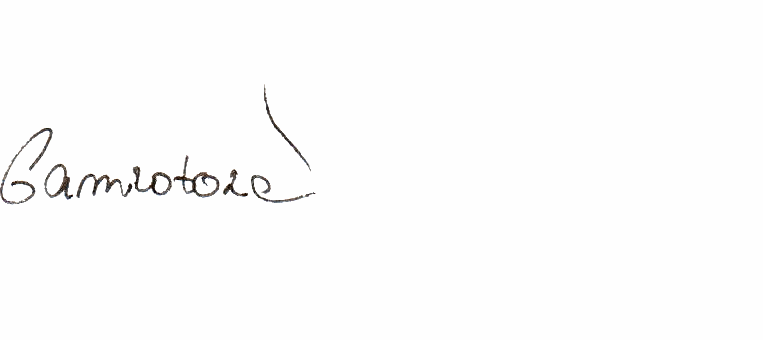 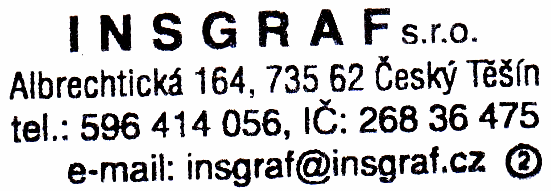 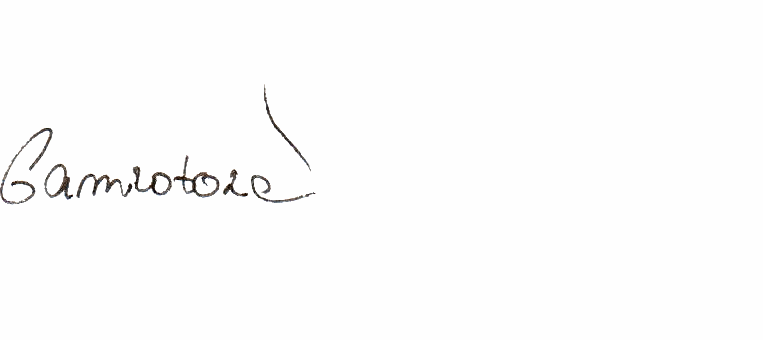 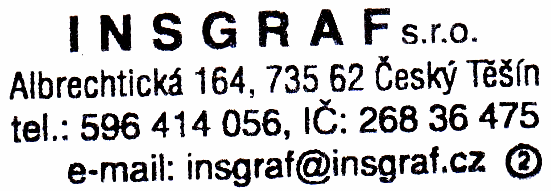 Vyhotovila:	xxxxxP.č.Katalogové čísloNázevMnožstvíMnožstvíDPH%Jednotková cena bez DPHCelkem včetně DPH1092725Psací stůl Vigo se zaoblenými rohy a 3 zásuvkami, buk3ks21 %6 815,458 246,702D052493-08Počítačový stůl LUX buk1ks21 %2 271,822 748,903D094324-08Skříň vysoká prosklená - buk4ks21 %21 087,2725 515,604D094320-08Skříň vysoká čtyřdveřová - buk2ks21 %8 543,6410 337,805100518Psací stůl na barevné zásuvky1ks21 %2 635,453 188,906100135Zásuvka buková4ks21 %1 450,911 755,607048121Židle R otočná SMART mikro černo-oranžová4ks21 %10 905,4513 195,608100360Skříň s 5 přihrádkami2ks21 %12 725,4515 397,809092730Psací stůl Vigo se zaoblenými rohy, 2 skříňkami a zásuvkou, buk1ks21 %3 635,454 398,90P.č.Katalogové čísloNázevMnožstvíDPH%Jednotková cena bez DPHCelkem včetně DPH